ДАННЫЕо поступлении и рассмотрении обращений граждан  к депутатам Череповецкой городской Думыза 2023 годОсновными авторами обращений являются:- пенсионеры – 83 (8,1%);- работающие граждане – 32 (3,1%);- служащие - 32 (3,1%)- домохозяйки – 4 (0,4%);- безработные – 3 (0,3%);- предприниматели – 3 (0,3,%);- обучающиеся – 1 (0,1%).84,6% заявителей не указали в обращениях свою социальную принадлежность. В 2023 году наибольшее число обращений поступило по вопросам жилищно-коммунального хозяйства - 470 (45,9 %), на  99 (21%) больше, чем в 2022 году. Чаще всего граждане обращались по вопросам благоустройства придомовых и городских территорий. В сравнении с 2022 годом количество данных обращений увеличилось на 17%. Также граждан волновали вопросы обеспечения надлежащего содержания общего имущества в многоквартирном доме, зарегистрировано 78 таких обращений, на 11% больше, чем в 2022 году. Кроме того, граждане жаловались на несвоевременную уборку территорий – 34 обращения (в 2022 году – 27 обращений), предоставление коммунальных услуг ненадлежащего качества (водоснабжение, отопление) – 29 обращений (в 2022 году – 10 обращений), неудовлетворительную работу обслуживающих организаций – 29 обращений (в 2022 году – 15 обращений). Поступали просьбы на ускорение сроков проведения капитального ремонта общего имущества, исправление недочетов при проведении капитального ремонта – 36 обращений (в 2022 году – 14 обращений).Все поступившие обращения граждан в Череповецкую городскую Думу в 2023 году были рассмотрены в сроки, установленные Федеральным законом от 02.05.2006 № 59-ФЗ «О порядке рассмотрения обращений граждан Российской Федерации». По итогам рассмотрения: положительные решения приняты по 297 обращениям (29%), перенаправлено по компетенции 33 (3,2%), оставлено без ответа 2 (0,2%), по остальным гражданам даны разъяснения (692 обращения или 67,6%). С целью более тщательного комплексного изучения вопросов, содержащихся в обращениях граждан, некоторые были рассмотрены комиссионно с выездом на место, с привлечением к рассмотрению представителей органов государственной власти, органов местного самоуправления и организаций, к компетенции которых эти вопросы относятся, а также с участием заявителей. Так, за отчетный период количество обращений, рассмотренных с выездом на место, составило 6,6% (68).В 2023 году в Череповецкую городскую Думу поступило 1024 обращения, что на 23 % больше, чем в 2022 году. Динамика поступлений обращений граждан (2019-2023 гг.)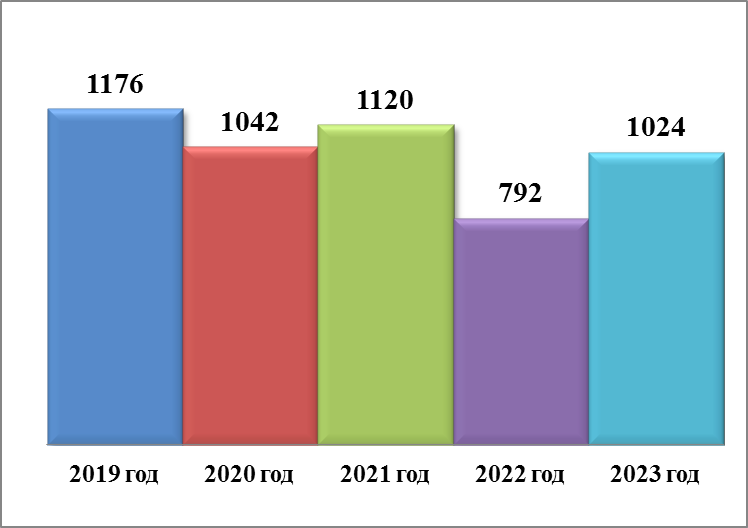 Количественный состав распределения обращений, поступивших к главе города, заместителю председателя городской Думы, депутатам Череповецкой городской Думы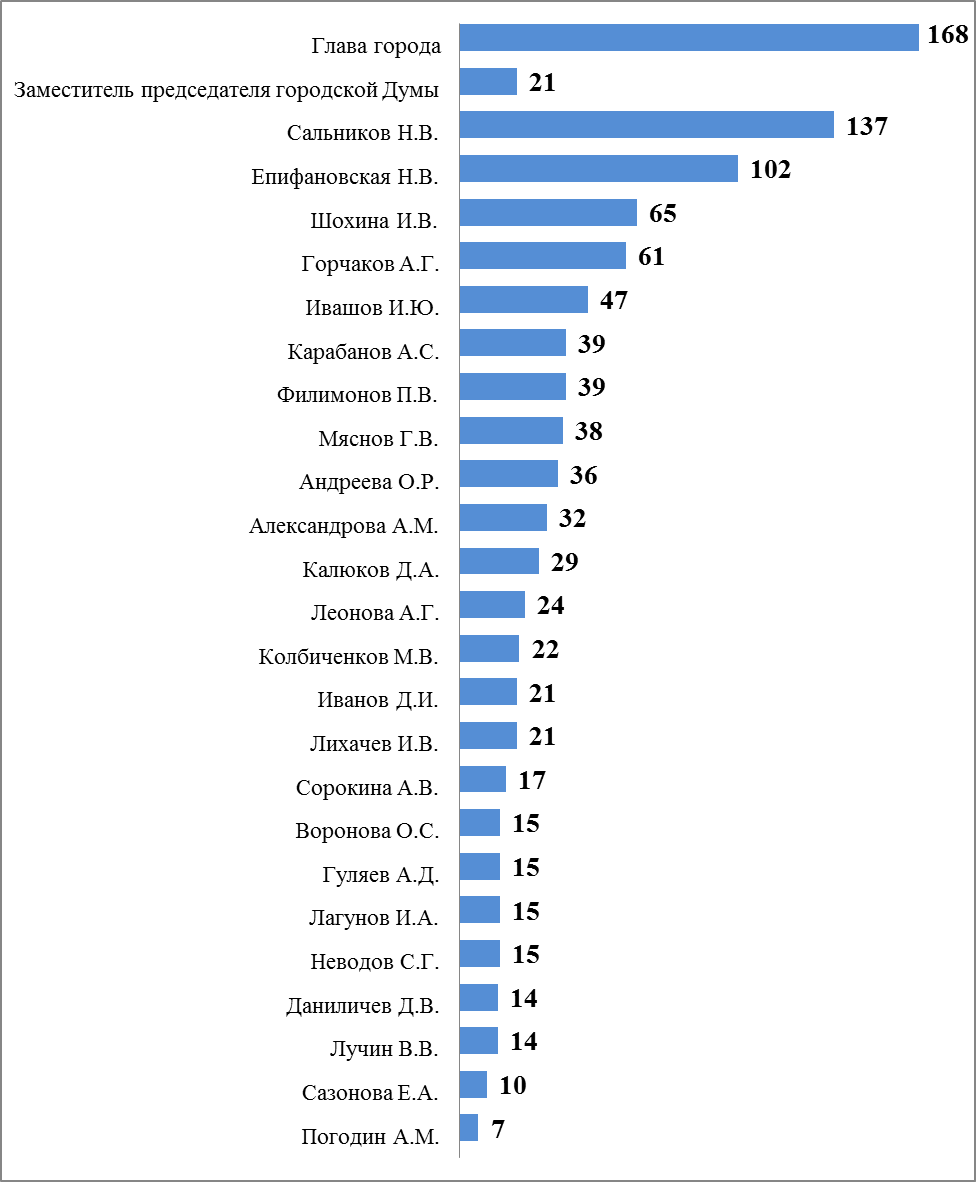 В 2023 году граждане чаще всего обращались в устной форме - 62,1% обращений.В течение отчетного периода главой города, заместителем председателя городской Думы и депутатами городской Думы проведено 304 приема граждан (2022 год – 250), из них:- в Череповецкой городской Думе – 11;- в приемной ВПП «ЕДИНАЯ РОССИЯ» - 47;- в избирательных округах – 37;- в городских управах - 209.Кроме того, в форме электронного документа поступило 19,4% обращений, в письменном виде – 18,5%.Соотношение устных, электронных обращений граждан и обращений на бумажном носителе В 2023 году в Череповецкую городскую Думу поступило 1024 обращения, что на 23 % больше, чем в 2022 году. Динамика поступлений обращений граждан (2019-2023 гг.)Количественный состав распределения обращений, поступивших к главе города, заместителю председателя городской Думы, депутатам Череповецкой городской ДумыВ 2023 году граждане чаще всего обращались в устной форме - 62,1% обращений.В течение отчетного периода главой города, заместителем председателя городской Думы и депутатами городской Думы проведено 304 приема граждан (2022 год – 250), из них:- в Череповецкой городской Думе – 11;- в приемной ВПП «ЕДИНАЯ РОССИЯ» - 47;- в избирательных округах – 37;- в городских управах - 209.Кроме того, в форме электронного документа поступило 19,4% обращений, в письменном виде – 18,5%.Соотношение устных, электронных обращений граждан и обращений на бумажном носителе 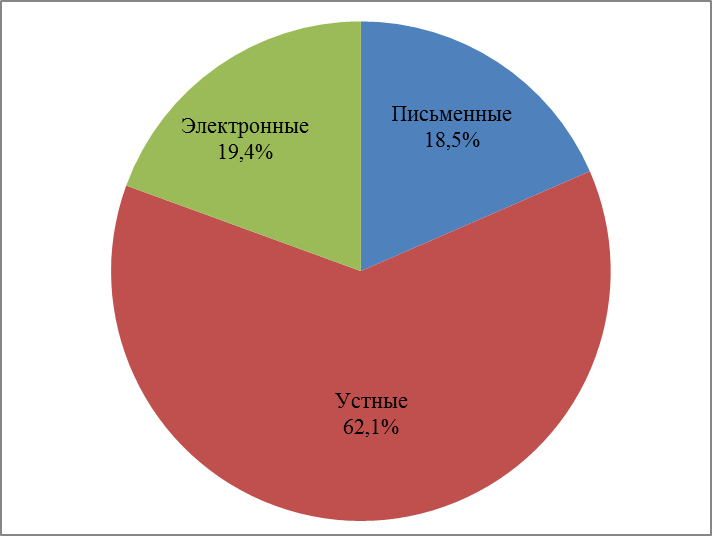 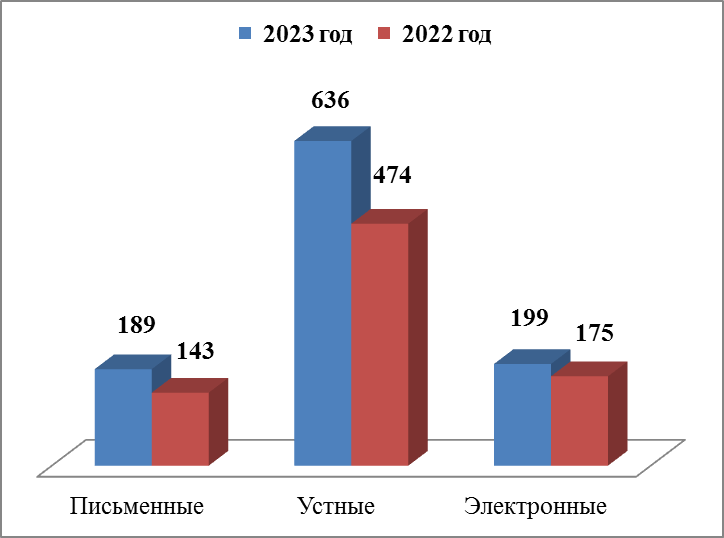 Динамика количества и доли поступивших обращений по категориям заявителейДинамика количества и доли поступивших обращений по категориям заявителей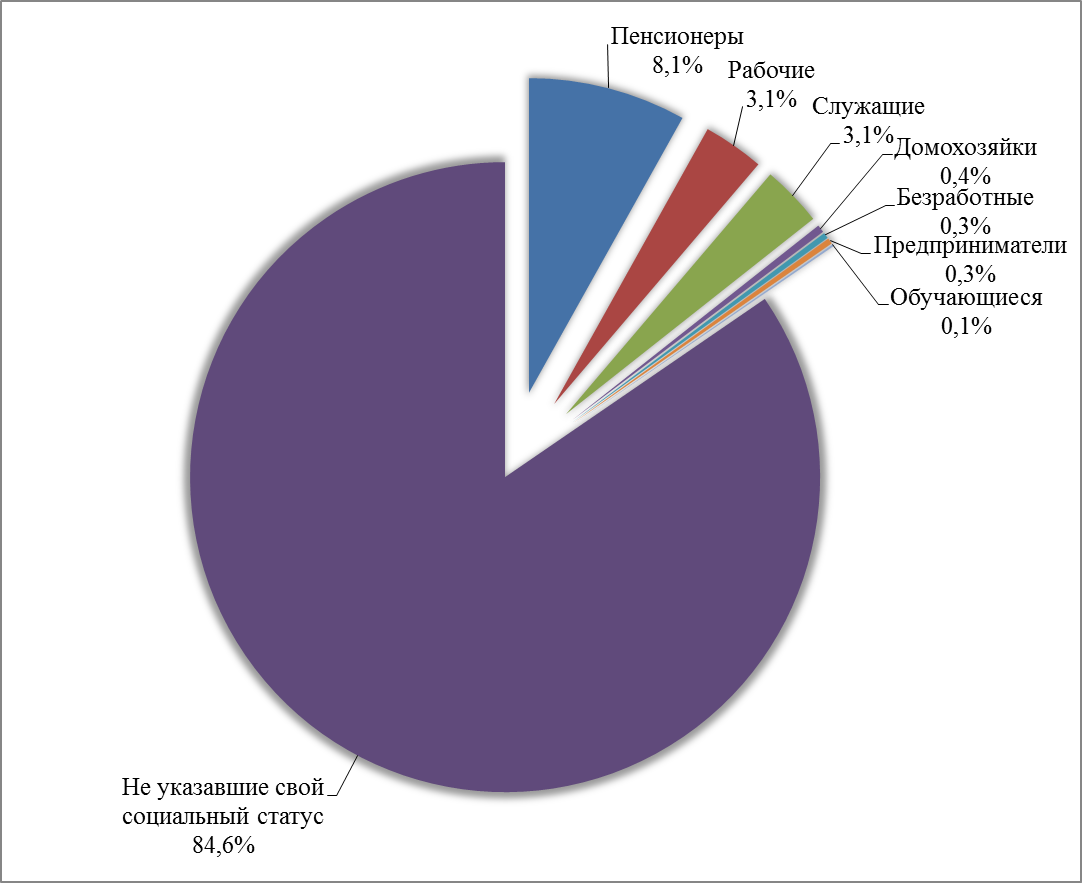 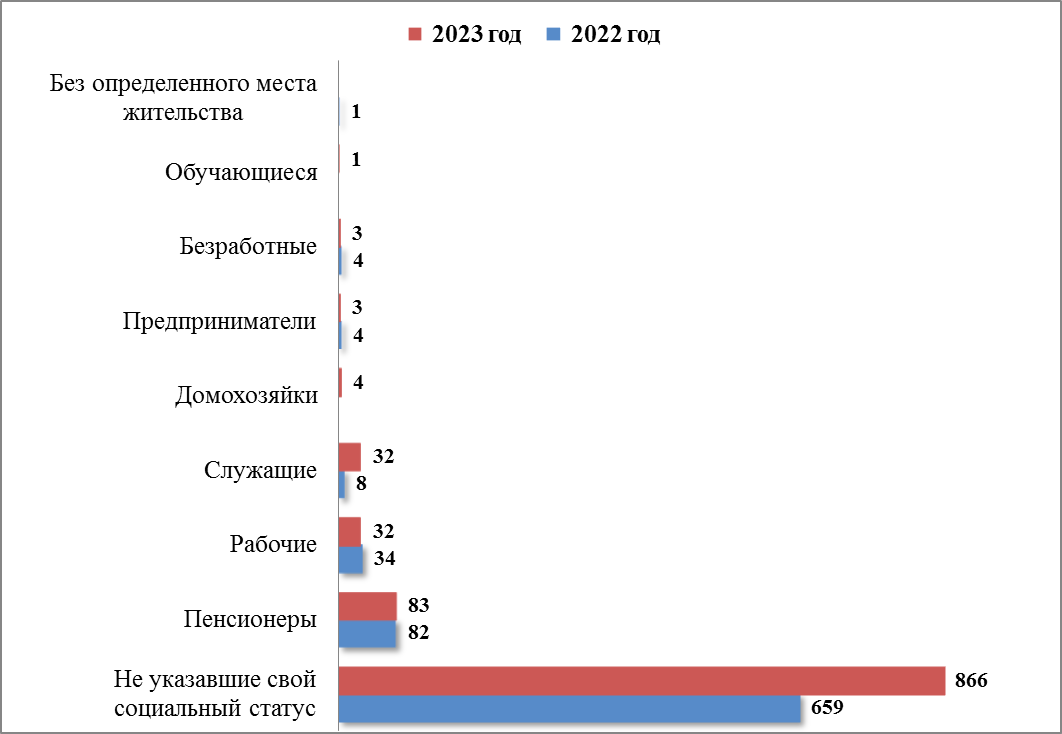 По разделам Типового общероссийского тематического классификатора обращений вопросы, содержащиеся в обращениях граждан, распределились следующим образом: - жилищно-коммунальная сфера  – 45,9%;- социальная сфера – 19,4%;- экономика – 15,8%;- государство, общество, политика – 9%;- оборона, безопасность, законность – 6,1%;- жилищные вопросы  – 3,8% По разделам Типового общероссийского тематического классификатора обращений вопросы, содержащиеся в обращениях граждан, распределились следующим образом: - жилищно-коммунальная сфера  – 45,9%;- социальная сфера – 19,4%;- экономика – 15,8%;- государство, общество, политика – 9%;- оборона, безопасность, законность – 6,1%;- жилищные вопросы  – 3,8% Распределение по тематическим разделам количества обращенийРаспределение по тематическим разделам количества обращений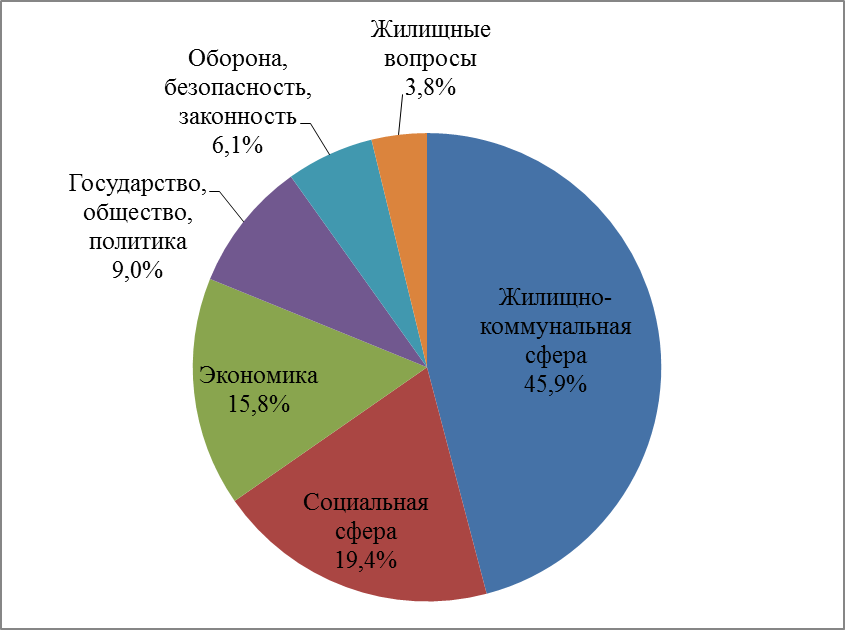 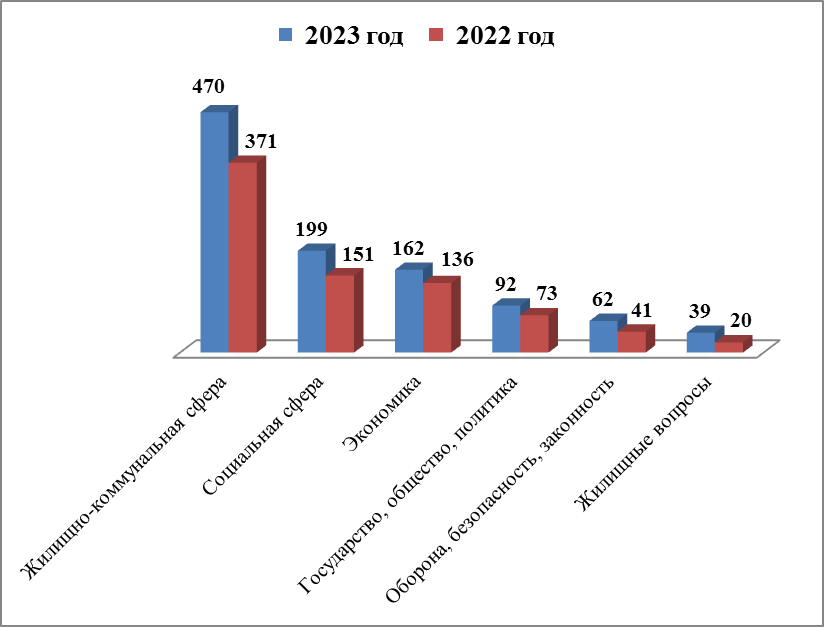 Жилищно-коммунальная сфераЖилищно-коммунальная сфераЖилищно-коммунальная сфераЖилищно-коммунальная сфераЖилищно-коммунальная сфераЖилищно-коммунальная сфераВопросы, содержащиеся в обращенияхВопросы, содержащиеся в обращениях 2023 год2022 годКомплексное благоустройствоКомплексное благоустройство111 (23,6%)84 (22,6%)Содержание общего имуществаСодержание общего имущества78 (16,6%)69 (18,6%)Благоустройство и ремонт подъездных дорог, в том числе тротуаровБлагоустройство и ремонт подъездных дорог, в том числе тротуаров39 (8,3%)41 (11,1%)Капитальный ремонт общего имуществаКапитальный ремонт общего имущества36 (7,7%)14 (3,8%)Уборка снега, мусораУборка снега, мусора34 (7,2%)27 (7,3%)Предоставление коммунальных услуг ненадлежащего качестваПредоставление коммунальных услуг ненадлежащего качества 29 (6,2%)10 (2,7%)Управляющие организации, ТСЖУправляющие организации, ТСЖ29 (6,2%)15 (4%)Обращение с твердыми коммунальными отходамиОбращение с твердыми коммунальными отходами22 (4,7%)30 (8,1%)Оплата жилищно-коммунальных услуг и электроэнергии, взносов в Фонд капитального ремонтаОплата жилищно-коммунальных услуг и электроэнергии, взносов в Фонд капитального ремонта19 (4%)11 (3%)ОзеленениеОзеленение14 (3%)11 (3%)Организация условий и мест для детского отдыха и досуга (детских и спортивных площадок)Организация условий и мест для детского отдыха и досуга (детских и спортивных площадок)13 (2,8%)18 (4,9%)Уличное освещениеУличное освещение 12 (2,6%)15 (4%)Ремонт и эксплуатация ливневой канализацииРемонт и эксплуатация ливневой канализации6 (1,3%)6 (1,6%)Иные вопросыИные вопросы28 (6%)20 (5,4%)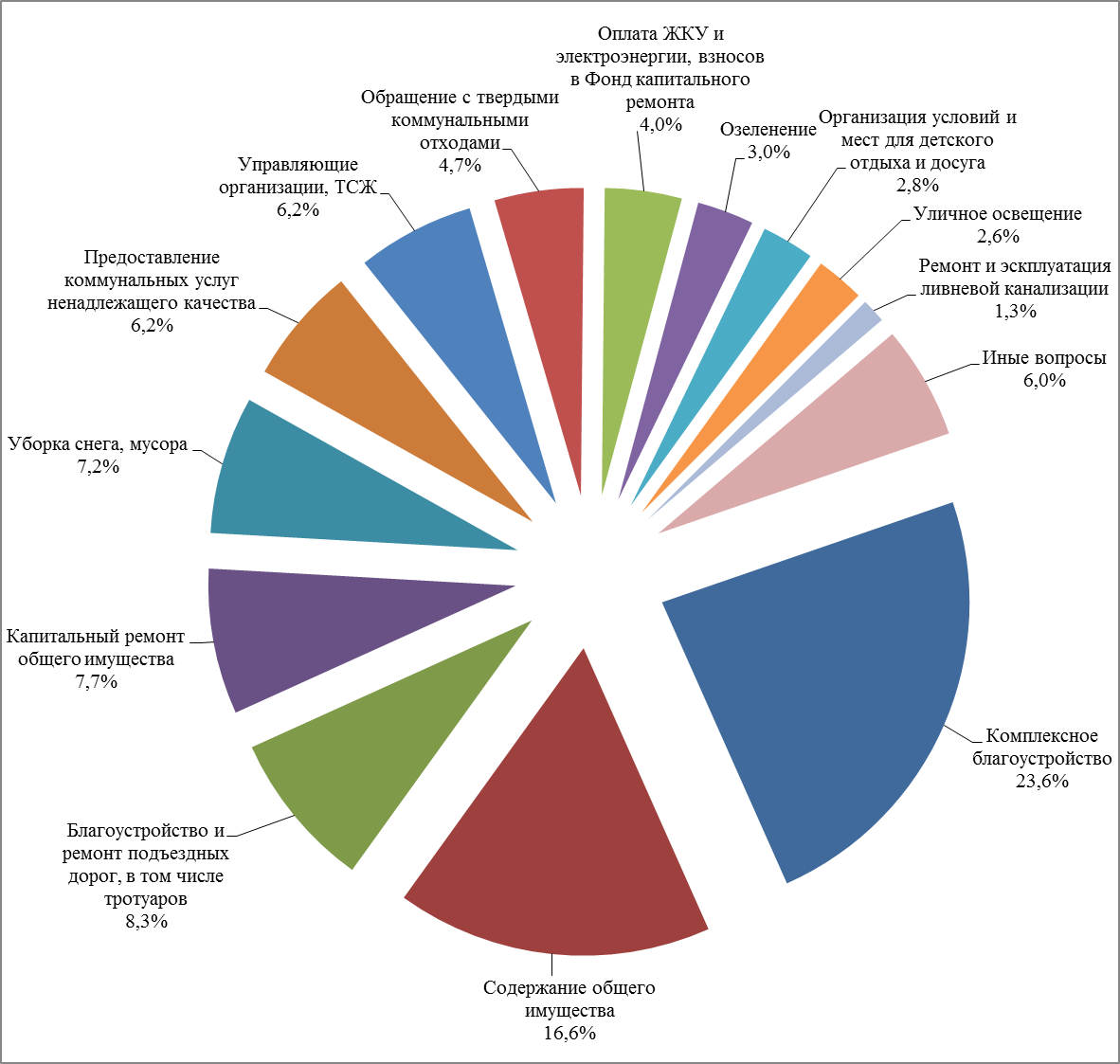 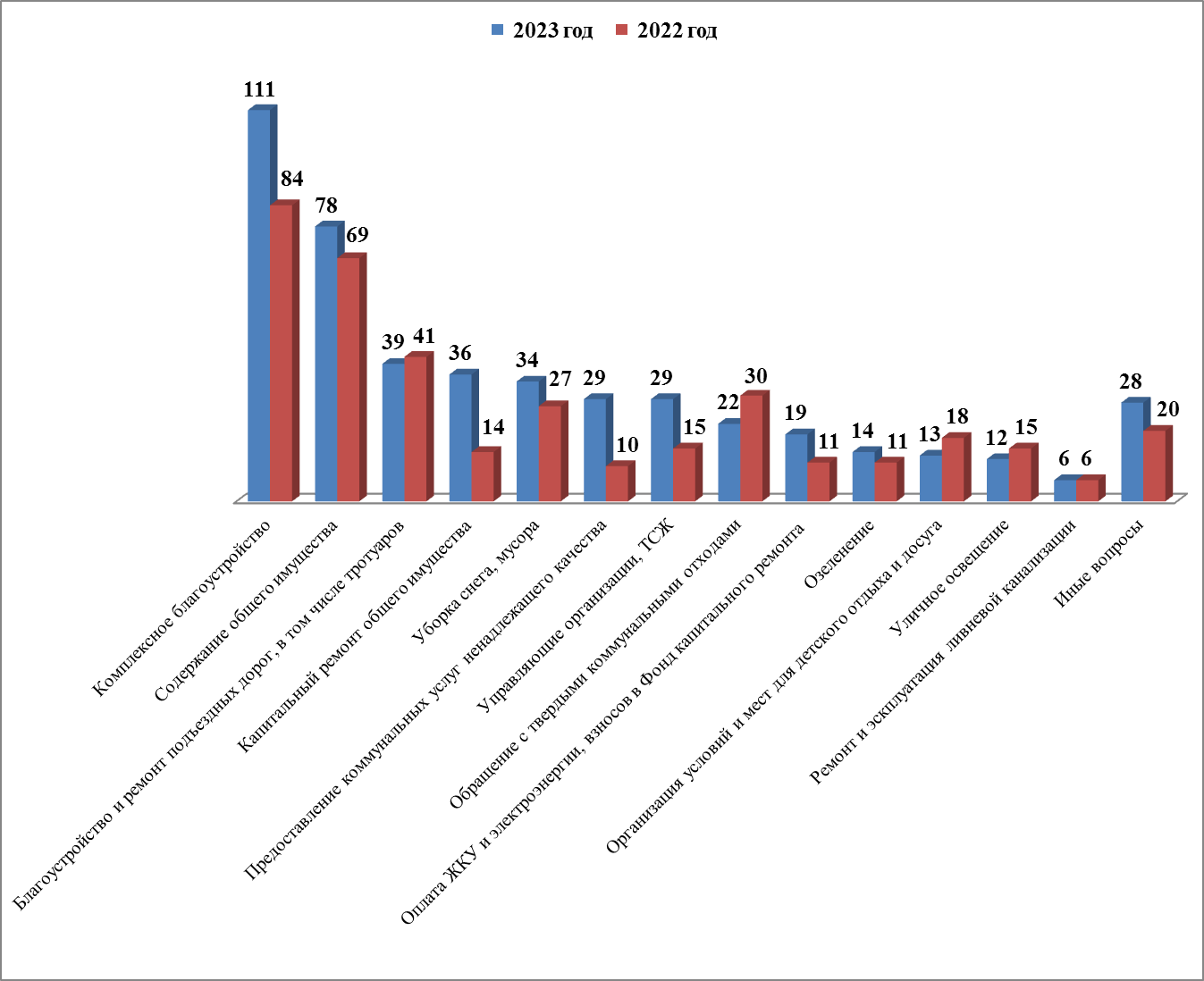 Социальная сфераСоциальная сфераСоциальная сфераСоциальная сфераСоциальная сфераСоциальная сфера 199 обращений касались вопросов социальной сферы (в 2022 году – 151). 83 обращения поступили по вопросам предоставления различных мер социальной поддержки населения, назначения и пересмотра размера пенсий, присвоения звания «Ветеран труда», оказания финансовой помощи. В сравнении с предыдущим годом количество таких обращений увеличилось на 30%. 53 обращения поступили по вопросам образования, что на 19% больше, чем в 2022 году. Большая часть указанных обращений касалась вопросов ремонта образовательных учреждений. Увеличилось количество обращений, касающихся вопросов здравоохранения, – 32 обращения (в 2022 году – 19 обращений). Также граждане обращались по вопросам деятельности спортивных школ и учреждений культуры, трудоустройства, выплаты заработной платы. 199 обращений касались вопросов социальной сферы (в 2022 году – 151). 83 обращения поступили по вопросам предоставления различных мер социальной поддержки населения, назначения и пересмотра размера пенсий, присвоения звания «Ветеран труда», оказания финансовой помощи. В сравнении с предыдущим годом количество таких обращений увеличилось на 30%. 53 обращения поступили по вопросам образования, что на 19% больше, чем в 2022 году. Большая часть указанных обращений касалась вопросов ремонта образовательных учреждений. Увеличилось количество обращений, касающихся вопросов здравоохранения, – 32 обращения (в 2022 году – 19 обращений). Также граждане обращались по вопросам деятельности спортивных школ и учреждений культуры, трудоустройства, выплаты заработной платы. 199 обращений касались вопросов социальной сферы (в 2022 году – 151). 83 обращения поступили по вопросам предоставления различных мер социальной поддержки населения, назначения и пересмотра размера пенсий, присвоения звания «Ветеран труда», оказания финансовой помощи. В сравнении с предыдущим годом количество таких обращений увеличилось на 30%. 53 обращения поступили по вопросам образования, что на 19% больше, чем в 2022 году. Большая часть указанных обращений касалась вопросов ремонта образовательных учреждений. Увеличилось количество обращений, касающихся вопросов здравоохранения, – 32 обращения (в 2022 году – 19 обращений). Также граждане обращались по вопросам деятельности спортивных школ и учреждений культуры, трудоустройства, выплаты заработной платы. 199 обращений касались вопросов социальной сферы (в 2022 году – 151). 83 обращения поступили по вопросам предоставления различных мер социальной поддержки населения, назначения и пересмотра размера пенсий, присвоения звания «Ветеран труда», оказания финансовой помощи. В сравнении с предыдущим годом количество таких обращений увеличилось на 30%. 53 обращения поступили по вопросам образования, что на 19% больше, чем в 2022 году. Большая часть указанных обращений касалась вопросов ремонта образовательных учреждений. Увеличилось количество обращений, касающихся вопросов здравоохранения, – 32 обращения (в 2022 году – 19 обращений). Также граждане обращались по вопросам деятельности спортивных школ и учреждений культуры, трудоустройства, выплаты заработной платы. 199 обращений касались вопросов социальной сферы (в 2022 году – 151). 83 обращения поступили по вопросам предоставления различных мер социальной поддержки населения, назначения и пересмотра размера пенсий, присвоения звания «Ветеран труда», оказания финансовой помощи. В сравнении с предыдущим годом количество таких обращений увеличилось на 30%. 53 обращения поступили по вопросам образования, что на 19% больше, чем в 2022 году. Большая часть указанных обращений касалась вопросов ремонта образовательных учреждений. Увеличилось количество обращений, касающихся вопросов здравоохранения, – 32 обращения (в 2022 году – 19 обращений). Также граждане обращались по вопросам деятельности спортивных школ и учреждений культуры, трудоустройства, выплаты заработной платы. 199 обращений касались вопросов социальной сферы (в 2022 году – 151). 83 обращения поступили по вопросам предоставления различных мер социальной поддержки населения, назначения и пересмотра размера пенсий, присвоения звания «Ветеран труда», оказания финансовой помощи. В сравнении с предыдущим годом количество таких обращений увеличилось на 30%. 53 обращения поступили по вопросам образования, что на 19% больше, чем в 2022 году. Большая часть указанных обращений касалась вопросов ремонта образовательных учреждений. Увеличилось количество обращений, касающихся вопросов здравоохранения, – 32 обращения (в 2022 году – 19 обращений). Также граждане обращались по вопросам деятельности спортивных школ и учреждений культуры, трудоустройства, выплаты заработной платы.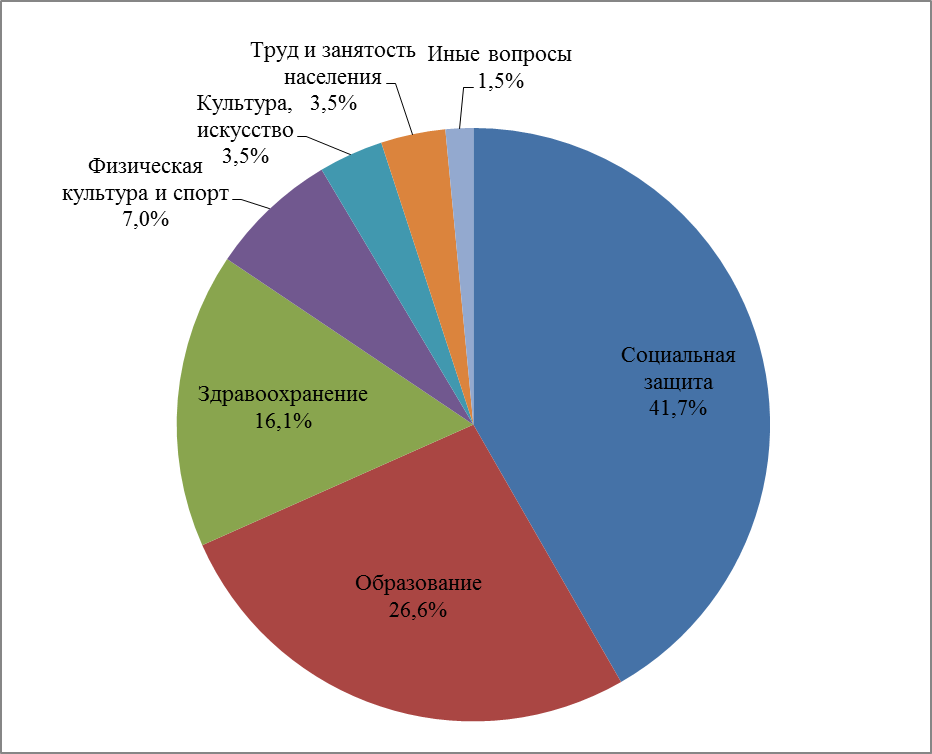 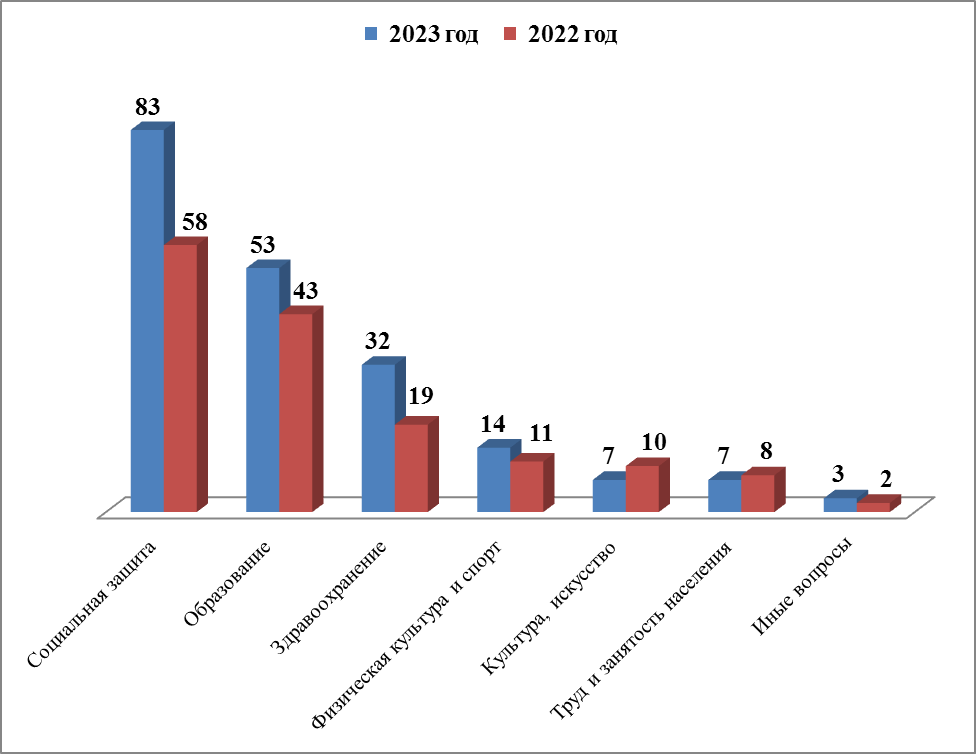 ЭкономикаТретье место занимают вопросы экономического развития - 162 обращения (в 2022 году – 136 обращений). Преобладающее число их посвящено вопросам обеспечения безопасности дорожного движения (установка дорожных знаков, светофоров, искусственных дорожных неровностей) – 41 обращение (в 2022 году - 31); строительства и архитектуры (строительство, сдача в эксплуатацию различных объектов; планирование застройки территорий города) – 40 обращений (в 2022 году – 25). Кроме того, граждане затрагивали вопросы работы общественного транспорта, деятельности торговых точек и предприятий общественного питания, землепользования.ЭкономикаТретье место занимают вопросы экономического развития - 162 обращения (в 2022 году – 136 обращений). Преобладающее число их посвящено вопросам обеспечения безопасности дорожного движения (установка дорожных знаков, светофоров, искусственных дорожных неровностей) – 41 обращение (в 2022 году - 31); строительства и архитектуры (строительство, сдача в эксплуатацию различных объектов; планирование застройки территорий города) – 40 обращений (в 2022 году – 25). Кроме того, граждане затрагивали вопросы работы общественного транспорта, деятельности торговых точек и предприятий общественного питания, землепользования.ЭкономикаТретье место занимают вопросы экономического развития - 162 обращения (в 2022 году – 136 обращений). Преобладающее число их посвящено вопросам обеспечения безопасности дорожного движения (установка дорожных знаков, светофоров, искусственных дорожных неровностей) – 41 обращение (в 2022 году - 31); строительства и архитектуры (строительство, сдача в эксплуатацию различных объектов; планирование застройки территорий города) – 40 обращений (в 2022 году – 25). Кроме того, граждане затрагивали вопросы работы общественного транспорта, деятельности торговых точек и предприятий общественного питания, землепользования.ЭкономикаТретье место занимают вопросы экономического развития - 162 обращения (в 2022 году – 136 обращений). Преобладающее число их посвящено вопросам обеспечения безопасности дорожного движения (установка дорожных знаков, светофоров, искусственных дорожных неровностей) – 41 обращение (в 2022 году - 31); строительства и архитектуры (строительство, сдача в эксплуатацию различных объектов; планирование застройки территорий города) – 40 обращений (в 2022 году – 25). Кроме того, граждане затрагивали вопросы работы общественного транспорта, деятельности торговых точек и предприятий общественного питания, землепользования.ЭкономикаТретье место занимают вопросы экономического развития - 162 обращения (в 2022 году – 136 обращений). Преобладающее число их посвящено вопросам обеспечения безопасности дорожного движения (установка дорожных знаков, светофоров, искусственных дорожных неровностей) – 41 обращение (в 2022 году - 31); строительства и архитектуры (строительство, сдача в эксплуатацию различных объектов; планирование застройки территорий города) – 40 обращений (в 2022 году – 25). Кроме того, граждане затрагивали вопросы работы общественного транспорта, деятельности торговых точек и предприятий общественного питания, землепользования.ЭкономикаТретье место занимают вопросы экономического развития - 162 обращения (в 2022 году – 136 обращений). Преобладающее число их посвящено вопросам обеспечения безопасности дорожного движения (установка дорожных знаков, светофоров, искусственных дорожных неровностей) – 41 обращение (в 2022 году - 31); строительства и архитектуры (строительство, сдача в эксплуатацию различных объектов; планирование застройки территорий города) – 40 обращений (в 2022 году – 25). Кроме того, граждане затрагивали вопросы работы общественного транспорта, деятельности торговых точек и предприятий общественного питания, землепользования.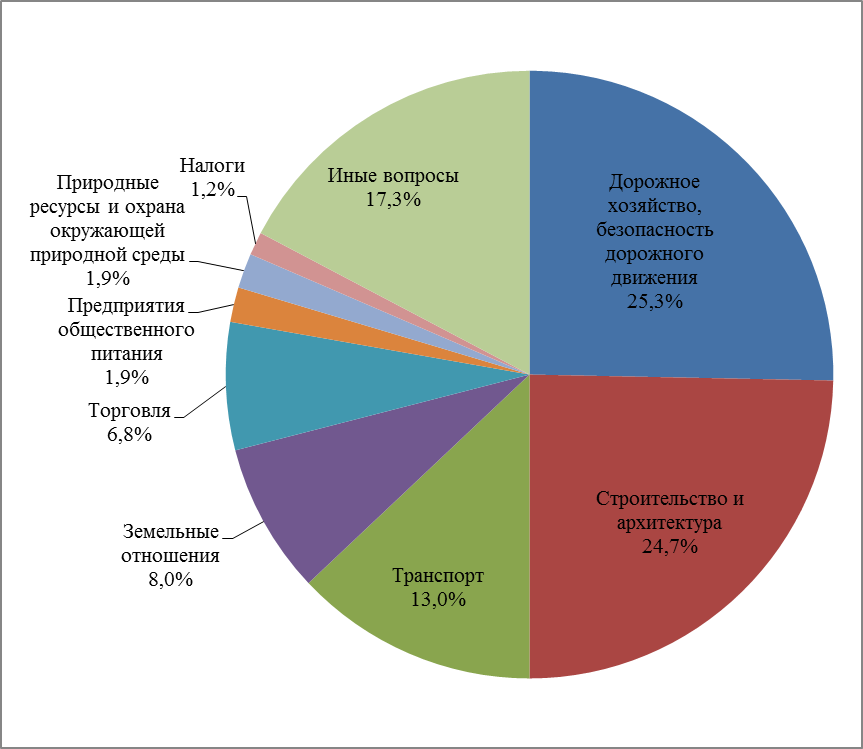 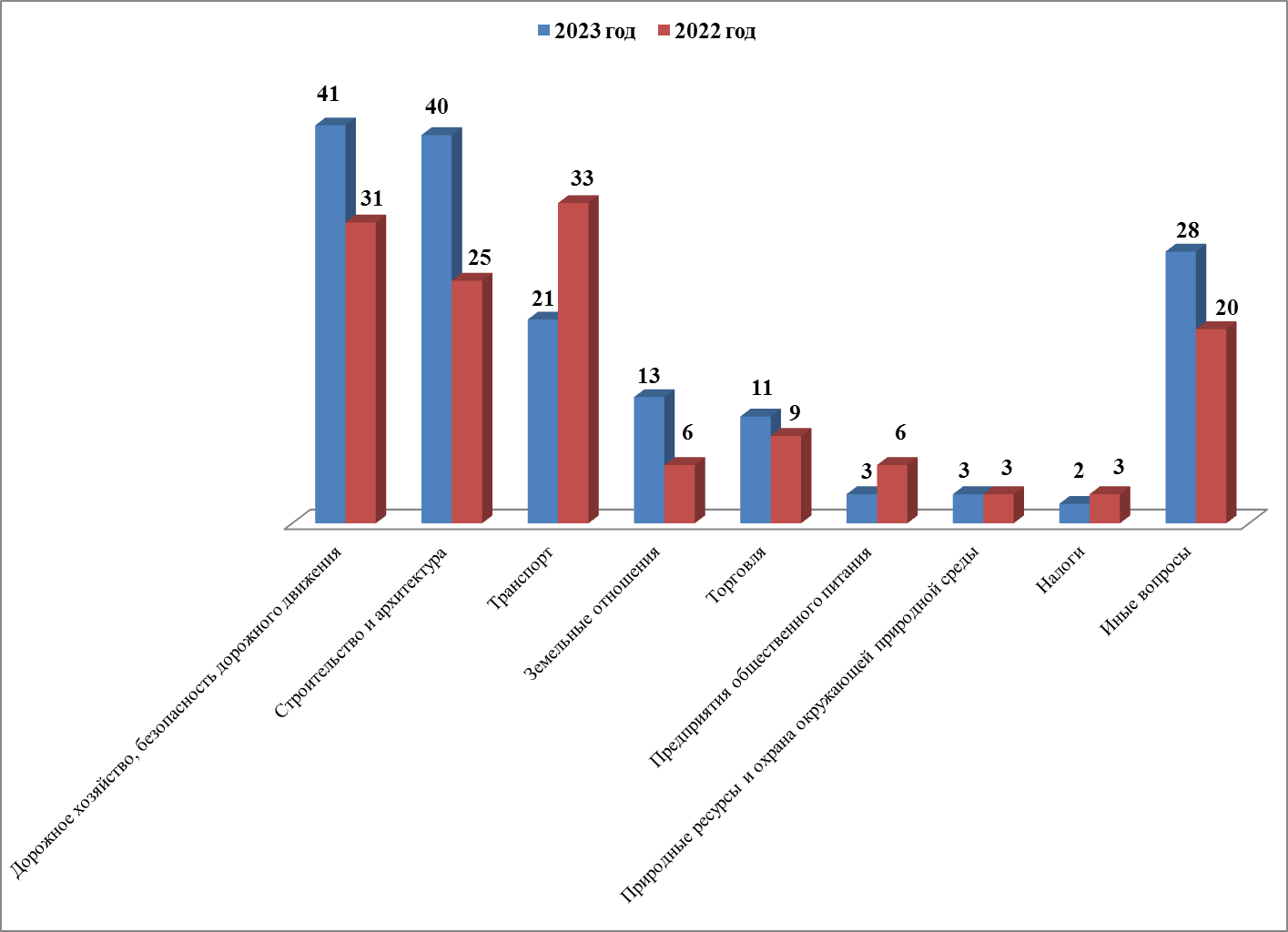 Государство, общество, политикаВ тематическом разделе «Государство, общество, политика» зарегистрировано 92 обращения, что составляет 9 % от общего количества обращений. Основную долю составляют обращения по вопросам деятельности городской Думы, проведения специальной военной операции, запросы архивных данных. Государство, общество, политикаВ тематическом разделе «Государство, общество, политика» зарегистрировано 92 обращения, что составляет 9 % от общего количества обращений. Основную долю составляют обращения по вопросам деятельности городской Думы, проведения специальной военной операции, запросы архивных данных. Государство, общество, политикаВ тематическом разделе «Государство, общество, политика» зарегистрировано 92 обращения, что составляет 9 % от общего количества обращений. Основную долю составляют обращения по вопросам деятельности городской Думы, проведения специальной военной операции, запросы архивных данных. Государство, общество, политикаВ тематическом разделе «Государство, общество, политика» зарегистрировано 92 обращения, что составляет 9 % от общего количества обращений. Основную долю составляют обращения по вопросам деятельности городской Думы, проведения специальной военной операции, запросы архивных данных. Государство, общество, политикаВ тематическом разделе «Государство, общество, политика» зарегистрировано 92 обращения, что составляет 9 % от общего количества обращений. Основную долю составляют обращения по вопросам деятельности городской Думы, проведения специальной военной операции, запросы архивных данных. Государство, общество, политикаВ тематическом разделе «Государство, общество, политика» зарегистрировано 92 обращения, что составляет 9 % от общего количества обращений. Основную долю составляют обращения по вопросам деятельности городской Думы, проведения специальной военной операции, запросы архивных данных. 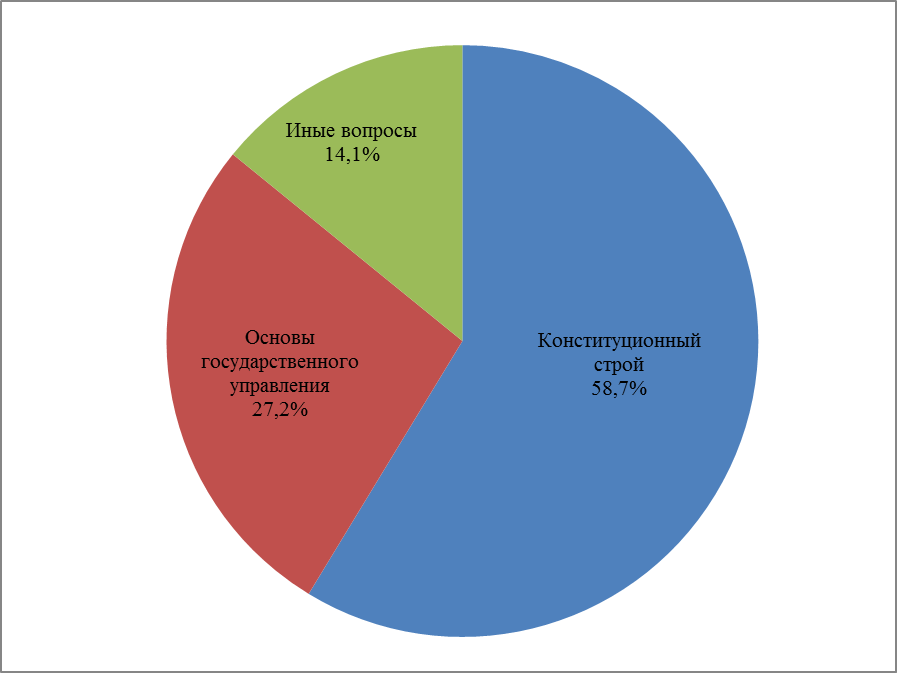 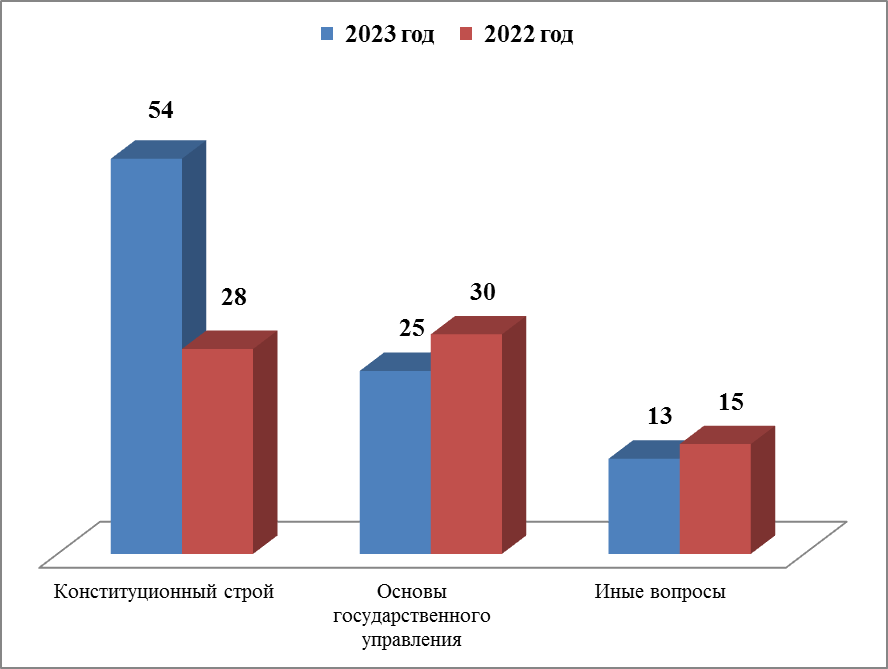 Оборона, безопасность, законностьПо вопросам обороны, безопасности, законности поступило 62 обращения, что на 34% больше, чем в 2022 году (нарушение тишины и покоя граждан, деятельность правоохранительных органов и судебных приставов, нарушение правил парковки автотранспорта, мобилизация, рассмотрение судебных дел, оказание юридической помощи).Оборона, безопасность, законностьПо вопросам обороны, безопасности, законности поступило 62 обращения, что на 34% больше, чем в 2022 году (нарушение тишины и покоя граждан, деятельность правоохранительных органов и судебных приставов, нарушение правил парковки автотранспорта, мобилизация, рассмотрение судебных дел, оказание юридической помощи).Оборона, безопасность, законностьПо вопросам обороны, безопасности, законности поступило 62 обращения, что на 34% больше, чем в 2022 году (нарушение тишины и покоя граждан, деятельность правоохранительных органов и судебных приставов, нарушение правил парковки автотранспорта, мобилизация, рассмотрение судебных дел, оказание юридической помощи).Оборона, безопасность, законностьПо вопросам обороны, безопасности, законности поступило 62 обращения, что на 34% больше, чем в 2022 году (нарушение тишины и покоя граждан, деятельность правоохранительных органов и судебных приставов, нарушение правил парковки автотранспорта, мобилизация, рассмотрение судебных дел, оказание юридической помощи).Оборона, безопасность, законностьПо вопросам обороны, безопасности, законности поступило 62 обращения, что на 34% больше, чем в 2022 году (нарушение тишины и покоя граждан, деятельность правоохранительных органов и судебных приставов, нарушение правил парковки автотранспорта, мобилизация, рассмотрение судебных дел, оказание юридической помощи).Оборона, безопасность, законностьПо вопросам обороны, безопасности, законности поступило 62 обращения, что на 34% больше, чем в 2022 году (нарушение тишины и покоя граждан, деятельность правоохранительных органов и судебных приставов, нарушение правил парковки автотранспорта, мобилизация, рассмотрение судебных дел, оказание юридической помощи).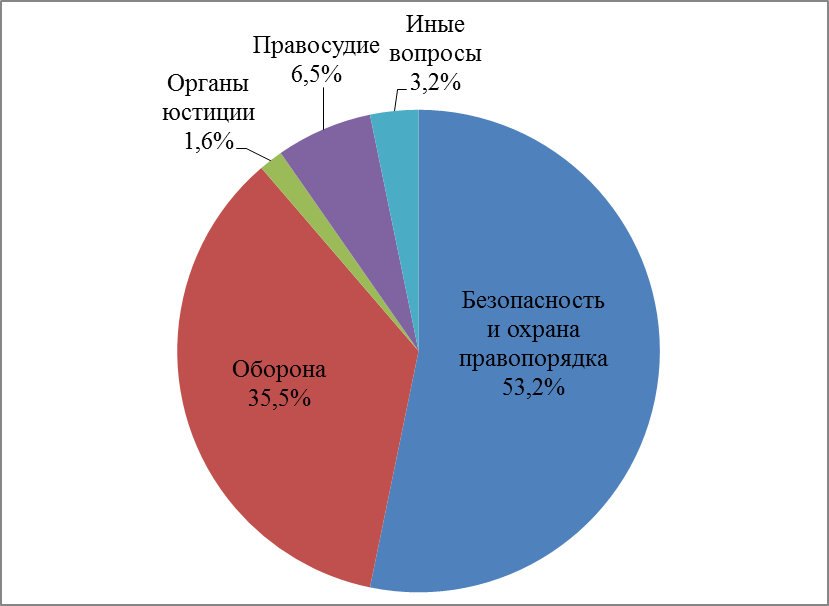 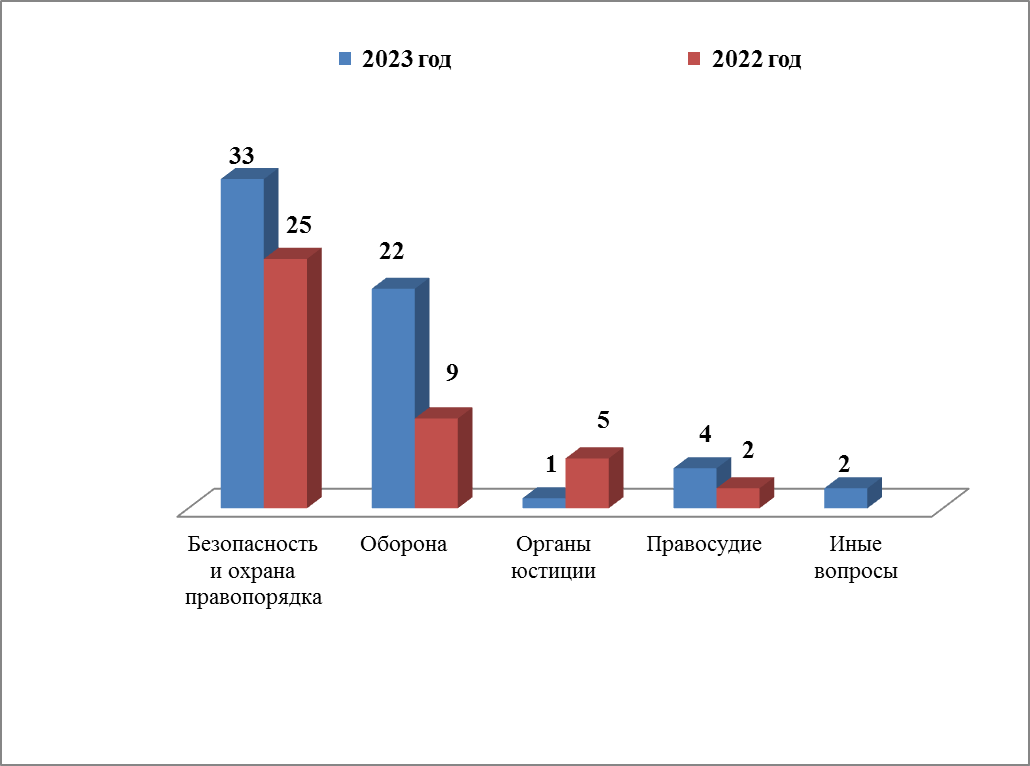 Жилищные вопросы39 обращений поступило по жилищным вопросам. В сравнении с предыдущим годом их количество увеличилось на 49%. Большая часть обращений касалась вопросов улучшения жилищных условий, предоставления жилого помещения по договору социального найма.  Жилищные вопросы39 обращений поступило по жилищным вопросам. В сравнении с предыдущим годом их количество увеличилось на 49%. Большая часть обращений касалась вопросов улучшения жилищных условий, предоставления жилого помещения по договору социального найма.  Жилищные вопросы39 обращений поступило по жилищным вопросам. В сравнении с предыдущим годом их количество увеличилось на 49%. Большая часть обращений касалась вопросов улучшения жилищных условий, предоставления жилого помещения по договору социального найма.  Жилищные вопросы39 обращений поступило по жилищным вопросам. В сравнении с предыдущим годом их количество увеличилось на 49%. Большая часть обращений касалась вопросов улучшения жилищных условий, предоставления жилого помещения по договору социального найма.  Жилищные вопросы39 обращений поступило по жилищным вопросам. В сравнении с предыдущим годом их количество увеличилось на 49%. Большая часть обращений касалась вопросов улучшения жилищных условий, предоставления жилого помещения по договору социального найма.  Жилищные вопросы39 обращений поступило по жилищным вопросам. В сравнении с предыдущим годом их количество увеличилось на 49%. Большая часть обращений касалась вопросов улучшения жилищных условий, предоставления жилого помещения по договору социального найма.  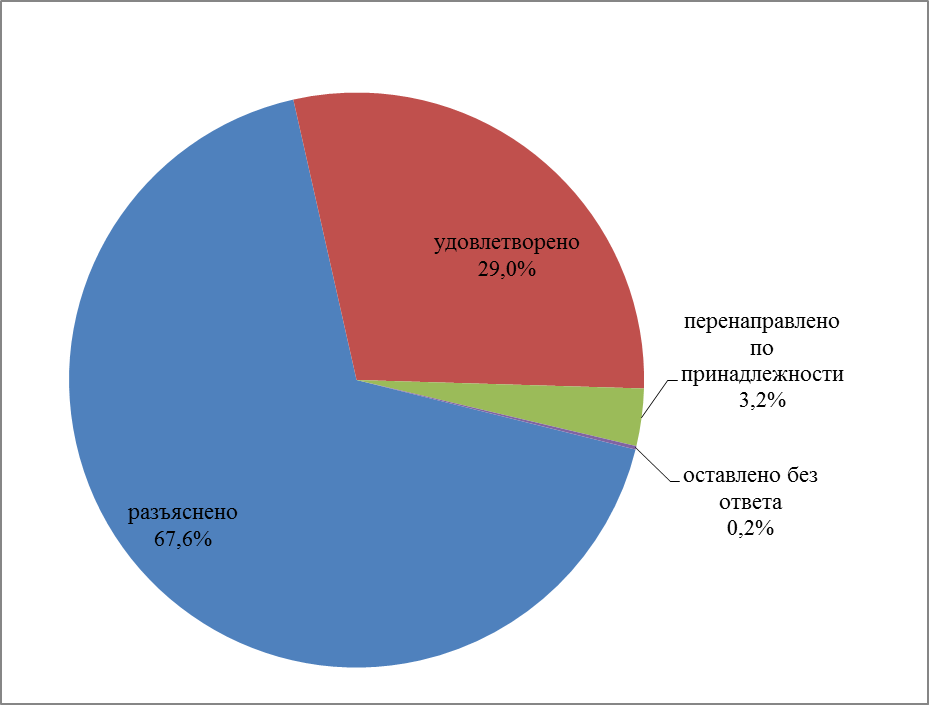 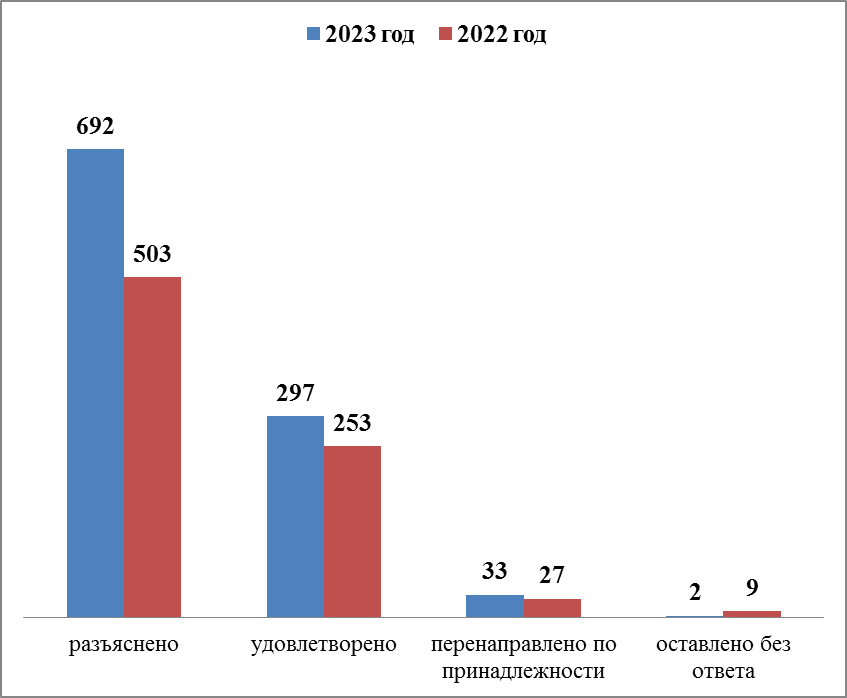 